Základní škola a Mateřská škola Nezdenice, okres Uherské HradištěŠkolní 35, 687 32 Nezdenice, tel.572 691 523, mobil:  777 634 156 , IČO: 75020050e-mail: reditelka@zsnezdenice.cz,           www.zsnezdenice.czVýroční zpráva o činnostiza školní rok 2014/2015Předkladatel:     Mgr. Eva Jandásková                            ředitelka školyObsah:1.	Základní údaje o škole	31.1.	Základní údaje:	31.2.	Součásti školy:	41.3.	Školská rada:	41.4.	Typ základní školy, organizace výuky:	42.	Vzdělávací programy školy	43.	Personální zabezpečení činnosti školy	53.1.	Pedagogičtí pracovníci	53.2.	Odborná kvalifikace pedagogických pracovníků ve výuce	53.3.	Údaje o nepedagogických pracovnících	54.	Další vzdělávání pedagogických pracovníků	55.	Údaje o zařazování dětí a žáků	66.	Hodnocení výsledků vzdělávání žáků	76.1.	Celkový prospěch žáků v závěru šk. roku 2014/2015	76.2.	Hodnocení výsledků výchovného působení	76.3.	Pochvaly a ocenění:  18 pochval	76.4.	Omluvené hodiny za školní rok 2014/2015:	86.5.	Neomluvené hodiny za školní rok 2014/2015:	86.6.	Údaje o integrovaných žácích	86.7.	Logopedie v mateřské škole:	87.	Aktivity a prezentace školy na veřejnosti	97.1.	Aktivity základní školy	97.2.	Aktivity mateřské školy	127.3.	Aktivity školní družiny a zájmové kroužky	147.4.	Účast školy na veřejných sbírkách	158.	Prevence sociálně patologických jevů	159.	Materiálně technická oblast	1510.	Hospodaření školy	1611.	Spolupráce s organizacemi v obci	1812.	Závěr	18Základní škola a Mateřská škola Nezdenice, okres Uherské HradištěVýroční zpráva o činnosti školyve školním roce 2014/2015     	V souladu s ustanovením § 10, odst. 3 zákona č. 561/2004 Sb., o předškolním, základním, středním, vyšším odborném a jiném vzdělávání (školský zákon), v platném znění, a ustanovením § 7 vyhlášky  č. 15/2005 Sb., v platném znění, předkládám zřizovateli školy a školské radě výroční zprávu o činnosti Základní školy Mateřské školy Nezdenice, okres Uherské Hradiště za období školního roku 2014/2015.Základní údaje o školeZákladní údaje:Název školy:	Základní škola a Mateřská škola Nezdenice, okres Uherské HradištěSídlo školy:	Nezdenice, Školní 35,  PSČ 687 32Kontakt:	eva.jandaskova@zsnezdenice.czZřizovatel školy:	Obec NezdenicePrávní forma školy:	příspěvková organizace od 1. 1. 2003, č.j. 16 788/01-21IČO organizace:			75020050Identifikátor školy			600124274Založení školy:			1965Datum zařazení do sítě škol:		18.3.1996Aktualizace:				1.9.2006Ředitelka školy:		Mgr. Eva Jandásková, do funkce jmenována po konkurzu				s platností od 1. 9. 2012	Součásti školy a stanovení	Základní škola, IZO 102731705, kapacita  80žáciŠkolní družina, IZO 119100126, kapacita 30 žáků				Mateřská škola, IZO 107612488, kapacita 35 žáků				Školní jídelna, IZO 103279091, kapacita 200 jídelŠkolská rada:			zřízena 29.6.2005	Ostatní sdružení při škole:	Sdružení rodičů pro rozvoj školství  (SRPŠ), založeno 29.6.2005Součásti školy:Základní údaje o škole a součástech, které sdružuje za školní rok 2014/2015: Školská rada:Školská rada zřízena usnesením č. 422/Z23/05 Zastupitelstva města Nezdenice z 29. 6. 2005, počet členů 3, jednání v letošním školním roce proběhla 2krát. Členové:   	Bc. Radka Beníčková, předseda školské rady		Andrea Kociňáková, člen školské rady		Eva Žáková, člen školské radyTyp základní školy, organizace výuky:Základní škola je škola malotřídní, v tomto školním roce trojtřídní s pěti postupnými ročníky. První ročník tvořil samostatnou třídu, spojený byl druhý se čtvrtým ročníkem a třetí s pátým ročníkem.Vzdělávací programy školyPersonální zabezpečení činnosti školyPedagogičtí pracovníciOdborná kvalifikace pedagogických pracovníků ve výuceÚdaje o nepedagogických pracovnícíchDalší vzdělávání pedagogických pracovníkůCíle DVPP ve školním roce 2013/14:  práce s počítačemkvalifikační studium pro ředitelePriority pro následující období: Čtenářská gramotnostOsobnostní a sociální výchovaJazykové kurzyČinnostní učeníÚdaje o zařazování dětí a žákůZápis do 1. ročníku se uskutečnil dne 4. 2. 2015. Bylo zapsáno celkem 7 dětí.  Jeden žák byl poslán na vyšetření PPP Uh. Brod.Zápis proběhl v hravou formou - cestou za pohádkou, kdy na připravených stanovištích plnily děti zajímavé úkoly. Za průběh zodpovídala a zápis vedla p. ředitelka. Děti dostaly drobné dárky.Zapsaní a zařazení žáci ve školním roce 2014/2015 :Žáci byli vzděláváni ve třech třídách : 	I. třída:   1. ročník       	10 dětí				II. třída     3. ročník	15 dětí (8 + 7)				III. třída    5. ročník	15 dětí (12 + 3)Hodnocení výsledků vzdělávání žákůCelkový prospěch žáků v závěru šk. roku 2014/2015Nepovinný předmět:  Náboženství – vyučoval 1 hodinu týdně Mgr. Jiří ZmělíkHodnocení výsledků výchovného působeníChování většiny žáků bylo v průběhu školního roku bez závažných kázeňských přestupků. Nikdo nebyl klasifikován sníženou známkou z chování ani nebylo uděleno žádné kázeňské opatření. Systematicky vytváříme podmínky pro spolupráci žáků v procesu učení. Rozvíjíme kooperativní dovednosti žáků a orientujeme se na hodnoty, které lidi nerozdělují, ale spojují. Na výchovu k pravdě, odpovědné práci, dobru, osobní i národní identitě, kráse, spravedlnosti, zdraví, humanitě, demokracii. Vytváříme u žáků potřebu projevovat pozitivní city v chování, jednání a v prožívání životních situací, rozvíjíme u nich vnímavost a citlivé vztahy k lidem, prostředí i k přírodě. Vedeme je k toleranci a ohleduplnosti. Při výchově respektujeme osobnost každého dítěte, snažíme se vyzdvihnout jeho klady, ocenit jeho snahu, vůli a přístup k řešení situací. Dětem se snažíme vysvětlit, co a z jakého důvodu udělaly špatně tak, aby se snažily celou situaci pochopit a poučily se z vlastních chyb.Společně se žáky tvoříme pravidla soužití, která jasně a srozumitelně vymezují hranice sociální komunikace a chování ve třídě mezi žáky navzájem a ve vztahu k učiteli a vyžadujeme jejich dodržování. Pravidla soužití zavádíme tak, že použijeme formu modelování (učení vzorem).  Zároveň oceňujeme, když tato pravidla žáci používají nejen ve třídě, ale i v denním životě. Všechny problémy, vzniklé ve škole i mimo školu pak byly konzultovány s paní ředitelkou, či jinými vyučujícími. Vzájemná spolupráce mezi pedagogy je na výborné úrovni.Pochvaly a ocenění:  18 pochvalOkamžitou slovní pochvalou, zpětnou vazbou a formativním hodnocením jsme se u žáků snažili podpořit rozvoj vnitřní motivace, samostatnost, tvořivost a utváření pozitivních vlastností. Zaměřili jsme se na práci s chybou, aby neohrožovala žákovu činnost a měla poznávací a výchovný význam. Tím se nám podařilo zlepšit vzájemné vztahy mezi žáky. Bylo uděleno18 pochval žákům1. - 5. ročníku za reprezentování školy na „Nezdenské skale.“ Omluvené hodiny za školní rok 2014/2015:Neomluvené hodiny za školní rok 2014/2015:Údaje o integrovaných žácíchV letošním školním roce byl v naší škole integrován 1 žák s SVPU.  Integrovaný žák byl vzděláván podle individuálního vzdělávacího plánu. Na jeho vypracování se podíleli vyučující, třídní učitel, výchovný poradce a zákonný zástupce žáka. Plnění plánu vyučující průběžně hodnotili a projednávali se zákonným zástupcem i žákem samotným. Vyučující využívali při tvorbě individuálního vzdělávacího plánu a při výchovně-vzdělávací práci s integrovaným žákem pravidelných konzultací s odborníky z PPP Uherský Brod. Jedenkrát týdně žák navštěvoval reedukační kroužek.Logopedie v mateřské škole: V mateřské škole s dětmi pracovala v oblasti logopedie logopedická asistentka. V logopedické péči bylo v MŠ v tomto školním roce 5 dětí, 2 děti byly odeslány ke klinické logopedovi.Pod garancí SPC logopedického v Uherském Hradišti probíhala v mateřské škole Nezdenice logopedická prevence pod vedením logopedické asistentky. S pěti dětmi pracovala individuálně, tři děti byly odeslány ke klinické logopedce. Se všemi dětmi byly průběžně prováděny logopedické chvilky – dechová, artikulační a fonační cvičení, cvičení jazyka a rtů, procvičování fonematického sluchu, atd.Aktivity a prezentace školy na veřejnostiWebové stránky školy stále výborně slouží veřejnosti jako aktuální přehled o činnosti školy. Osvědčila se rychlá spolupráce při tvorbě stránek mezi všemi složkami školy. Rodiče i veřejnost mají možnost najít vždy aktuální jídelníčky školy, fotografie ze všech akcí školy i všechny základní údaje o škole.Aktivity základní školyVe škol. roce 2014/2015 jsme pokračovali v projektovém vyučování. Tato forma výuky má mezi dětmi velkou popularitu. Děti se nenásilnou a zábavnou formou učily spolupracovat, vyhledávat informace a pracovat s nimi.Z nejvýznamnějších projektů: Zdravá výživa – pokračování v celoročním projektu, výroba ovocných salátů, tvoření pyramidy zdraví, zdravé svačinky, využití projektu „Ovoce do škol“ Na výpravě za záchranou kouzelného stromu – odpolední akce pro veřejnost, rodiče a děti, spolupráce základní školy a mateřské školy.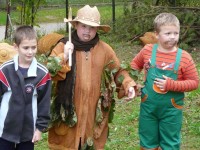 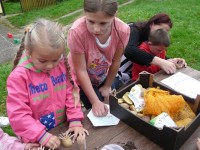 Nezdenská skala – účast naší školy na dětském divadelním festiválku. Hráli – vlastně zpívali jsme pohádku Červená Karkulka. Moc jsme si vystupování užili! Na závěr jsme si opekli špekáčky.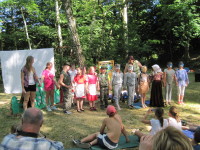 Kromě těchto velkých projektů se uskutečnilo nepřeberné množství projektů a miniprojektů v naší výchovně vzdělávací práci. Na mnohých akcích se měla možnost zapojit i veřejnost:Jablíčkový den – Děti si zahrály jsme si spoustu her – lovení jablíček z vody, jablíčková tiskátka na velký strom na plátně, skládání podzimních obrázků, krájení jablíček, tvoření jablíčkových mandal, krájení dlouhé jablíčkové slupky. Děti zahrály také pohádková divadla, při kterých se všichni nasmáli. Na pomoc přišly i naše bývalé kamarádky, nyní žačky ze Šumic. 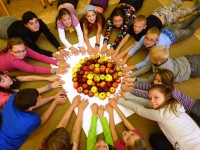 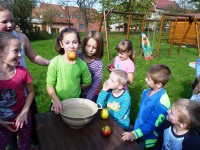 Adventní dílničky – odpolední akce pro veřejnost, rodiče a děti s tvorbou drobných vánočních výrobkůMikulášská nadílka - Den před svým svátkem přišel za našimi dětmi Mikuláš v doprovodu anděla i čerta. Za krásné básničky a písničky děti obdaroval. Letos byly všechny děti usměvavé – vždyť mikulášskou družinu tvořily dívky z páté třídy. Začala nám hezká tradice, kdy na Mikuláše budou chodit nadělovat dárečky nejstarší děti školy.Vystoupení dětí na vánočním jarmarku – zpěv koled a literární pásmo pro veřejnostNávštěva muzea v Uherském Hradišti – Ještě před Vánocemi jsme se vydali vlakem do okresního města na vánoční dílničky do Slováckého muzea. 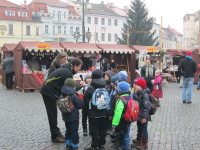 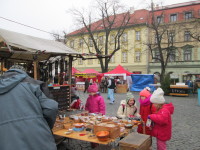 Fašankové obchůzky – literární a hudební zpracování tématiky, fašankový průvod obcí.Jarní zdobení břízky před OÚ vlastnoručně vyrobenými kraslicemi.Velikonoční jarmark  - sobotní vystoupení všech dětí a žáků ZŠ a MŠ v prostorách kulturního zařízení OÚ. programem děti a žáci uvítali jaro a své rodiče. Stavíme městečko – projekt inspirovaný středověkým městem.Oslavujeme Den Země – I my jsme se přidali k akcím ke Dnu Země. 22. dubna jsme dojeli vláčkem do Uherského Brodu. Na Masarykově náměstí jsme se pak zúčastnili aktivit z přírodovědných oblastí, učili jsme se, jak šetřit životní prostředí, recyklovat odpad, sázet rostlinky, dozvěděli se  zajímavosti o včelách. Také jsme se mohli podívat dalekohledem na slunce, sednout si do obrovského traktoru nebo pohladit býčka. Líbila se nám i projížďka elektrických vláčkem na sběrný dvůr a recyklaci pneumatik.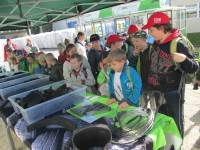 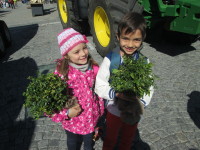 Canisterapie s pejskem Ariskou Dnes jsme měli v naší škole velmi zajímavou návštěvu. Přejela za námi chovatelka labradorských psů, kteří mají výcvik pro canisterapii. Celé povídání bylo velmi zajímavé, ale nejlepší bylo, jak na nás Ariska hledala piškoty.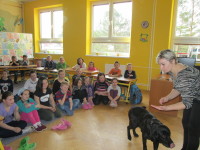 Oslava Dne dětí s Ovocňákem  - V pátek 29.5. jsme se vydali do Rudic na exkurzi do Ovocňáku. Je to firma, která mimo jiné aktivity vyrábí ovocné šťávy z čerstvého ovoce, které nám velmi chutnají. Zaměstnanci firmy nás provedli celou výrobou. Mohli jsme si vše nejen prohlédnout, ale hlavně ochutnat. Na závěr jsme se povozili na obrovském traktoru. 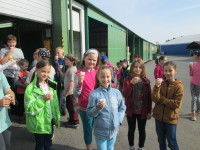 Školní výlet MŠ na Ranč Všemina – dětmi nejoblíbenější letošní akce.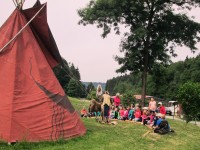 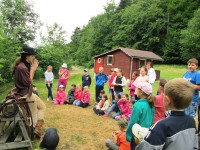 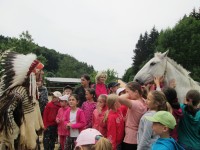 Námořníci – velký projekt celé základní školy.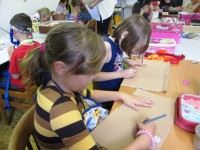 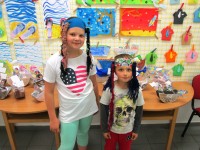 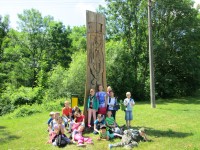 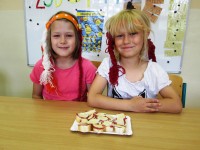  Dále se uskutečnilo velké množství nejrůznějších aktivit:„Bubnování pro život“Koncert v ZUŠ BojkovicePasování prvňáčků na čtenářeLiterární soutěže ŠDDen plný herRozhodně chceme i nadále pokračovat v různých akcích i projektovém vyučování ve spolupráci se ŠD, s MŠ i s obcí.						Aktivity mateřské školyVe školním roce 2014/2015 jsme s dětmi poznávali a objevovali svět při běžných činnostech a drobných projektech a to především pomocí prožitkového učení – tj. co si děti sami vyzkouší, uvidí, ochutnají a prožijí. Pozitivní uvědomění a vztah k přírodě si děti rozvíjely při hrách na nové „Obecní zahrady“. Během roku tam děti sledovaly péči o rostlinky, pozorovaly jejich růst a staraly o hmyz a ptáčky, kteří do zahrady zavítali.  Naši školu během roku navštívili herci s pohádkami a naučnými programy. Děti ve spolupráci se školáky připravily pro rodiče nejen vystoupení na vánočním a velikonočním jarmarku, ale i akce pro celou rodinu – vánoční dílničky, nebo hravé odpoledne s názvem „stezka ke kouzelnému stromu“.Akce, kterých jsme se s dětmi zúčastnili:Čtvero ročních období – Koulelo se jablíčko - návštěva z ekologického centra s projektem EVVO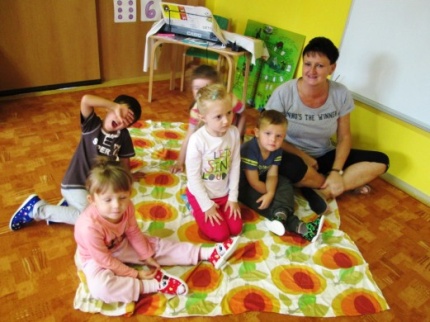 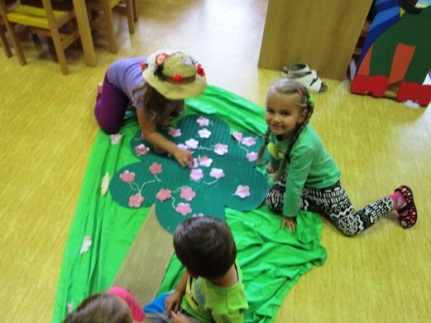 O hloupé huse a Bílá paní - vystoupení paní Lenky Sasínové s pohádkamiBubnování pro život – oblíbený blok muzikoterapie, na který se děti vždy těšíPrincezna se zlatou hvězdou na čele - návštěva zámku Nový Světlov v Bojkovicích s pohádkouStezka ke kouzelnému stromu - akce pro rodiče s dětmi ve spolupráci se ZŠTradiční Mikulášská nadílka v naší mateřské školeAdventní dílničky pro děti a rodiče s možností vyrobení drobných dárků a vánočních dekoracíVánočním jarmark -  vystoupení dětíBolavý zoubek  - návštěva divadélka RolničkyFašanková obchůzka a průvod masek k Obecnímu úřaduVelikonoční jarmark - vystoupení dětí na s pásmem jarních písniček, básní a tanečků se stuhami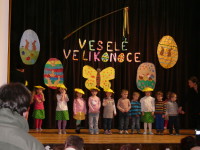 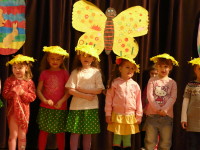 Zdobení břízky před obecním úřademBesídka ke Dni maminek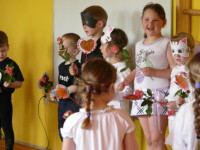 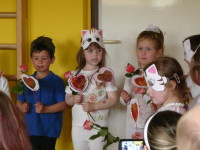 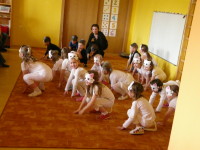 Ukázka výcviku canisterapieO skřítku Vítkovi  - Divadélko Rolničky, pohádka s ekologickým tématemŠkolní výlet do Zoo Lešná ve Zlíně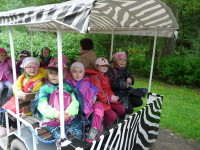 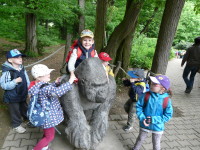 Oslava dne dětí na školním hřištiKoncertu v ZUŠ  - předškolní děti se zúčastnily v BojkovicíchV medové říši - pozorování práce včelek a ochutnávka medu u místního včelaře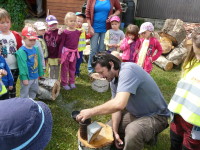 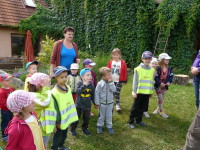 Plavání – děti se v první polovině školního roku měly možnost  jedenkrát týdně účastnit plavání v Aquaparku  Delfín v Uherském Brodě. Aktivity školní družiny a zájmové kroužkyŠkolní družinu navštěvovali žáci různého věku od 1. do 5. ročníku. Činnosti ve ŠD rozvíjí  talent a schopnosti dětí, podporují komunikaci a posiluje skupinovou spolupráci a sociální interakci. K výchovně - vzdělávacímu programu využíváme třídu školní družiny, školní informační centrum, výtvarnou dílnu, školní zahradu a obecní hřiště, sportovní halu i širší okolí školy.  Děti se zúčastňují hlavní činnosti v rámci školní družiny, nebo pomocí volitelných kroužků.Kroužky školní družiny:Šikulové – Zdeňka VolaříkováTvořílek – Michaela KalandříkováSportovní kroužek – Hana PavlisováTvořivá dramatika – Radka Beníčková a Hana PavlisováAngličtina hrou – Kristýna DostálováVýtvarníček s přírodou – Kristýna DostálováÚčast školy na veřejných sbírkách Naše škola se podílí na pomoci při Veřejné sbírce Fondu Sidus, o.p.s. Výnos ze sbírky je určen na vybavení dětských zdravotnických zařízení – Pediatrické kliniky UK 2. LF v Praze Motole, Dětské Kliniky FN v Olomouci a na pomoc individuálním pacientům.Prevence sociálně patologických jevů Naše škola se snaží, aby i po vyučování zabezpečila pro své žáky smysluplné trávení volného času. Nabídla dětem v rámci školní družiny spoustu zájmových kroužků, což uvítali nejen děti, ale i rodiče. V rámci vyučování proběhlo ve škole spoustu projektů přispívajících ke kultivaci osobnosti žáků po stránce rozumové, citové  i volní. Při spolupráci se žáci učili respektovat navzájem, rozdělovat si role, pomáhat si a společně hledat řešení. Učitelé zařazují prvky prevence soc. patologických jevů do všech předmětů. Materiálně technická oblastVymalovali jsme prostory školy – kuchyň, jídelnu, šatny, sociální zařízení, část chodeb.Museli jsme opravit podlahu v počítačové učebně a zajistit odvětrávání zdiva.Do oken v mateřské škole jsme nechali zhotovit další sítě proti hmyzu. Sociálního zařízení u školní družiny jsme opatřili dělícími kabinkami. Na schodiště se přidalo nižší zábradlí pro bezpečný pohyb nejmenších dětí. Dokoupily se další nastavitelné regály.  Hospodaření školyCelková dotace od KÚ Zlín na rok 2014			3520231,00 Kč	 Navýšení dotace z krajského úřadu bylo z důvodu účelové dotace nenárokové složky platu pro pedagogické i nepedagogické pracovníky.Celkem :	Platy			  2481047		OPPP			      82000		Odvody 		    846505Ostatní sociální náklady	                  16459Odvody FKSP		                              24975					     ONIV		                  	                  69245				              3520231ONIV – jednotlivěvýdaje na učebnice , učební texty a učební pomůcky              20213předplatné novin a časopisů					     1391materiál pro 1.třídu						     2000školení a semináře DVPP					     7351plavání žáků							   16560OOOP								       779DDHM 							   20951	                          Celkem							   69245Státní rozpočet byl vyčerpán v souladu ze závaznými ukazateli platnými pro rok 2014.Všechny položky byly dočerpány dle jednotlivých paragrafů.Celková dotace od zřizovatele a ostatní příjmy na rok 2014:   1355812,28			V tom :	dotace od zřizovatele		970415,05		stravné				281609					školné MŠ a ŠD		  97350		ŠK 2010-2012			    1800		úroky z účtu			      138,23		ostatní příjmy 			    4500					          1355812,28Čerpání provozních prostředků – jednotlivě501 spotřeba materiálu			    95699,36501 potraviny					    281607,30502 spotřeba energie				    293777511 opravy a údržba				      56100512 cestovné					          904513 náklady na reprezentaci			          548518 služby				                213253,79521 mzdové náklady			                269894524 zákonné odvody			                  82334527 jiné sociální náklady		                    6610525 pojištění pracovního úrazu	                  18510	551 odpisy HIM			    	      19533558 DDHM 					      16978		                                                 1355748,45Rekapitulace hlavní činnosti :	Příjmy : 	4876043,28		 			Výdaje : 	4875979,45Veškeré náklady školy jsou pokryty zmiňovanými dotacemi a rozdílem mezi příjmy a výdaji je tvořen hospodářský výsledek. V roce 2014 je tvořený hospodářský výsledek celkem v částce 63,83 Kč  Stav zásob k  31.12.2014Základní škola	stav pokladní hotovosti		9496,--			stav poštovních známek		  351,--			stav čistících prostředků		4148,94Školní jídelna		sklad potravin				7085,55Na účtu 311 – Odběratelé nejsou žádné pohledávky.Na účtu 321 – Dodavatelé jsou závazky, které budou vyrovnány v měsíci lednu 2014		celkem 20406,27Naše organizace hospodaří s prostředky svých fondů, s peněžními dary od fyzických a právnických osob. Fondy našeho zařízení vykazují kladný zůstatek a jsou kryty na účtech :241 – Běžný účet					    546694,71v tom241 – Běžný účet       FRIM				      24610,--241 – Běžný účet	Rezervní fond			      76081,23243 – Fond kulturních a sociálních potřeb		      12196,--Čerpání jednotlivých fondů :Fond 412 – fond kulturních a sociálních potřebStav účtu k 1.1.2014						            12415,--Tvorba ze základního přídělu 2014					 27460,--Čerpání		příspěvek na stravování			 15648,--                                   vitamíny pro zaměstnance			   5500,--                                   kulturní akce             		                           1837,--                                   Zůstatek účtu k 31.12.2014	                         16890,--Fond 416 – fond reprodukce investičního majetkuStav účtu k 1.1.2014						              5077,--Tvorba z odpisů 2014                                                                        19533,-- Zůstatek účtu k 31.12.2014                                                            24610,--Fond 414 – rezervní fond                                                                         0,--Fond 413 -  rezervní fond tvořený HV		                        66676,37HV za rok 2014                                                                                   9404,86Zůstatek účtu k 31.12.2014					             76081,23Spolupráce s organizacemi v obciObecní úřad a Kulturní a školská komise – účast dětí na akcích pořádaných těmito organizacemi, např. Vánoční jarmark, Velikonoční jarmark, Vejcový strom, Vítání jara a vynášení Moreny, Pálení čarodějnic, divadelní festiválek  Nezdenská skalaKnihovna -  Beseda s knihou, pasování prvňáčků na čtenářeSRPŠ – víkendové akce, např. Drakiáda, Mikulášské odpoledne, Den dětíSbor dobrovolných hasičů – zájmový kroužek pro dětiZávěrŠkola jako „ dílna lidskosti“  je naším dlouhodobým cílem. Usilujeme o respektování se, vzájemnou a týmovou spolupráci, vše založeno na vzájemné důvěře.  I nadále budeme pracovat na celkovém klimatu školy, otevřenosti školy k okolnímu životu.Datum zpracování: 25. 08. 2015 Datum projednání na poradě pracovníků školy: 26. 08. 2015 Schváleno školskou radou dne: 18. 10. 2015Vypracovala: Mgr. Eva Jandásková Počet třídPočet žákůPočet žáků na třídu Základní škola33913Školní družina23819Mateřská škola23216Školní jídelnax70xNázev vzdělávacího programupočet žákůŠkolní vzdělávací program pro základní vzdělávání„Škola přátelství“40Školní vzdělávací program pro předškolní vzdělávání„Náš domov, naše škola, náš svět, místo v životě“32Školní vzdělávací program pro školní družiny38Pedagogičtí pracovníciPracovní zařazení, funkceÚvazek.Roků ped.praxeKvalifikace, stupeň vzdělání, obor, aprobace1Ředitelka, výchovná poradkyně1,034 VŠ – 1. stupeň2učitelka1.037 VŠ – 1. stupeň2učitelka1,0 VŠ – 1. stupeň3učitelka1,0 VŠ – 1. stupeň5učitelka1,012 VŠ – Spec. ped.6učitelka1,029 SŠ - SPŠ7učitelka1,0 VŠ - Odborná kvalifikace%Učitelé 1. stupně100Učitelky MŠ100Vychovatelka ŠD100Ostatní pracovnícipracovní zařazení , funkceÚvazekStupeň vzdělání, obor1kuchařka1,0SOU – obráběčka kovů2pomocná kuchařka0,25SOU - prodavačka3vedoucí šk. jídelny,uklizečka0,5/ 0,5SOU - kuchařka4školnice, uklizečka1,0SOŠ NázevpracovníkAktuální změny školské legislativy1 pedagogJak úspěšně vést mateřskou školu2 pedagogovéPodpora správného rozvoje řeči1 pedagogNázevpracovník36 výukových hodin kurzu  Respektovat a být respektován 3 pedagogovéSpecifické poruchy učení1 pedagogProblematika a realizace ŠVP 1 pedagogPohádka a příběh jako prostředek orientace dětí ve světě mezilidských vztahů 2 pedagogovéLegislativní rámec výkonu pozice pedagogického pracovníka v předškolním vzdělávání,1 pedagogMetody vyučování čtení1 pedagogČinnostní učení – předslabikářové období1 pedagogČinnostní učení – nácvik čtení1 pedagogVýuka prvouky a přírodovědy prostřednictvím činnostního učení a her 2 pedagogovéNastoupili do 1. třídy 2014 / 15Nastoupí do 1. třídy 2015 / 16 - předpoklad105RočníkPočet žákůcelkemProspělo s vyznamenánímProspěloNeprospěloHodnoceno slovně1.101010002.888003.777004.12912005.32300Škola celkem40364000průměr školy1. pololetí31,982. pololetí38,80počet hodin1. pololetí02. pololetí0Druh postižení:RočníkPočet žákůS vývojovými poruchami učení2.1S vývojovými poruchami učení3.1S vývojovými poruchami učení4.1S vývojovými poruchami učení5.1